Снеговички-добрячкиНаучиться или закрепить навыки работы с бумагойВоспитать в ребенке желание делать что-то своими рукамиВыработать привычку старательно подходить к процессуРазвить воображение, творческие навыкиРазвить эстетические чувстваНаучиться создавать композицию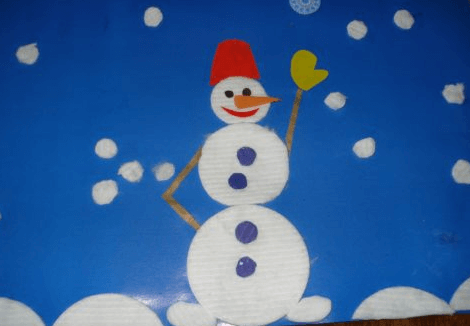 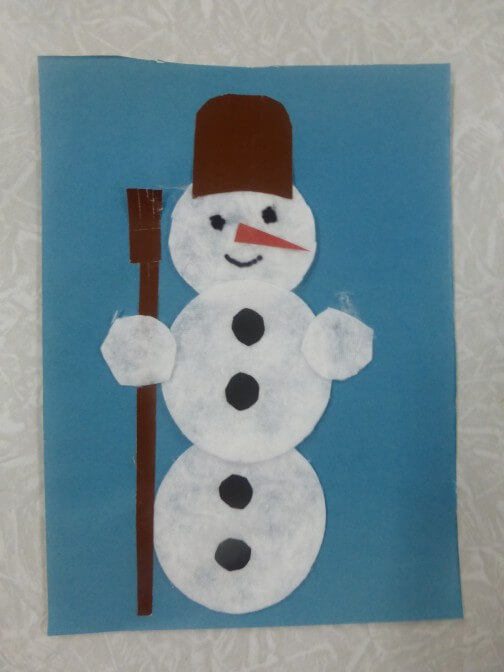 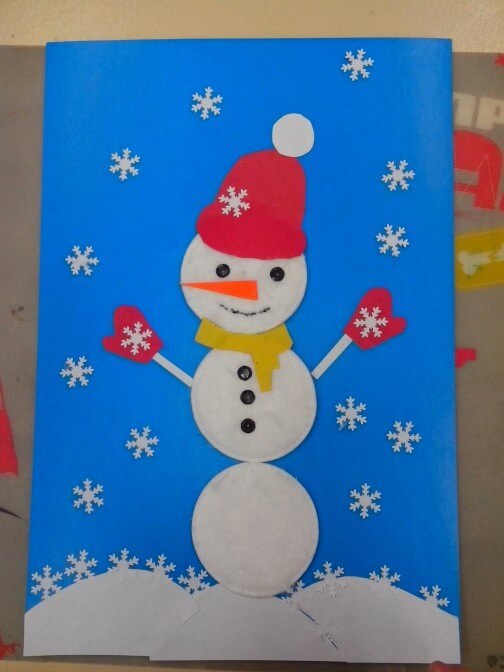 Необходимые материалы:голубой картон3 ватных дискаклейподготовить формы шапки, морковки, снежинки, варежек.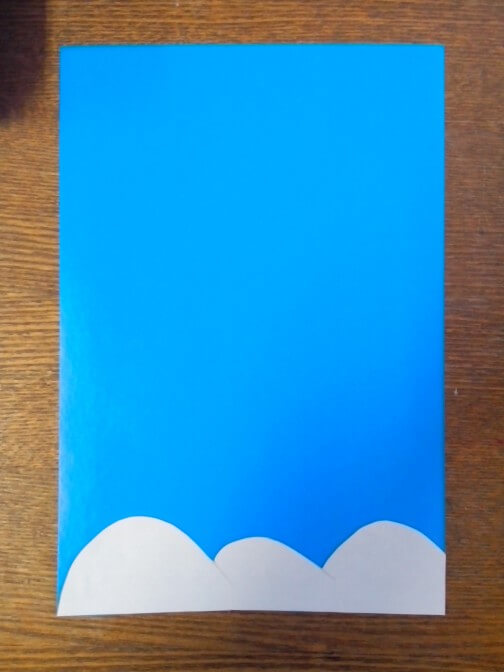 Начать нужно с приклеивания сугробов снега, а потом приклеить в ряд ватные диски.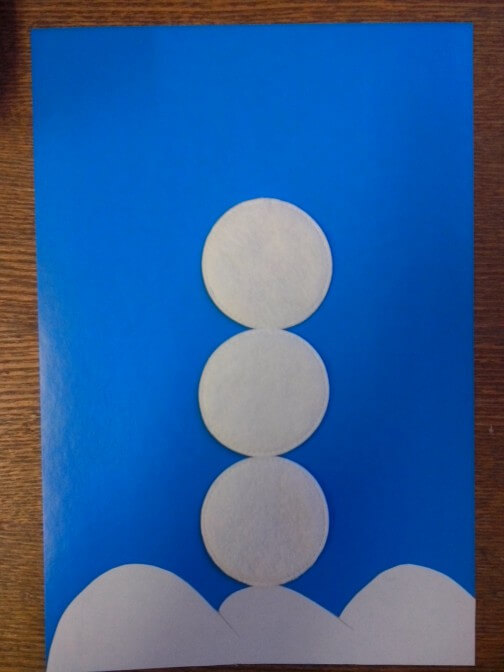 Теперь можно приклеить шапку и варежки, из тонких полосок — руки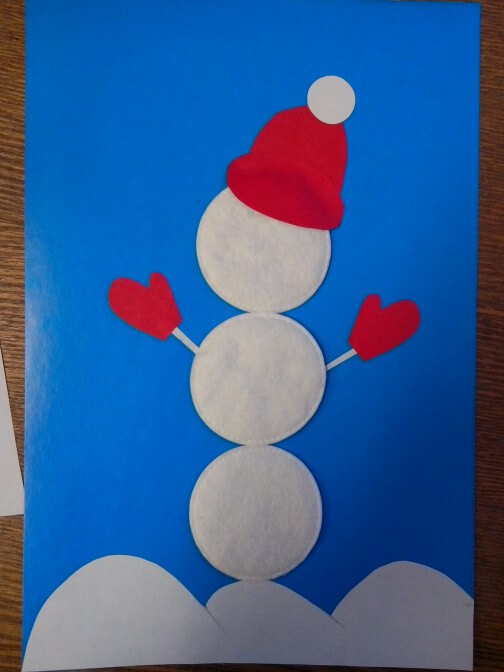 Нарисовать глазки, ротик и пуговки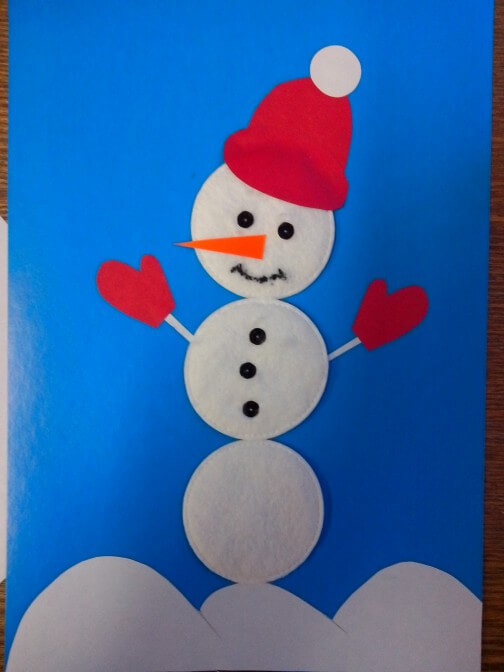 В завершении можно украсить аппликацию снежинками